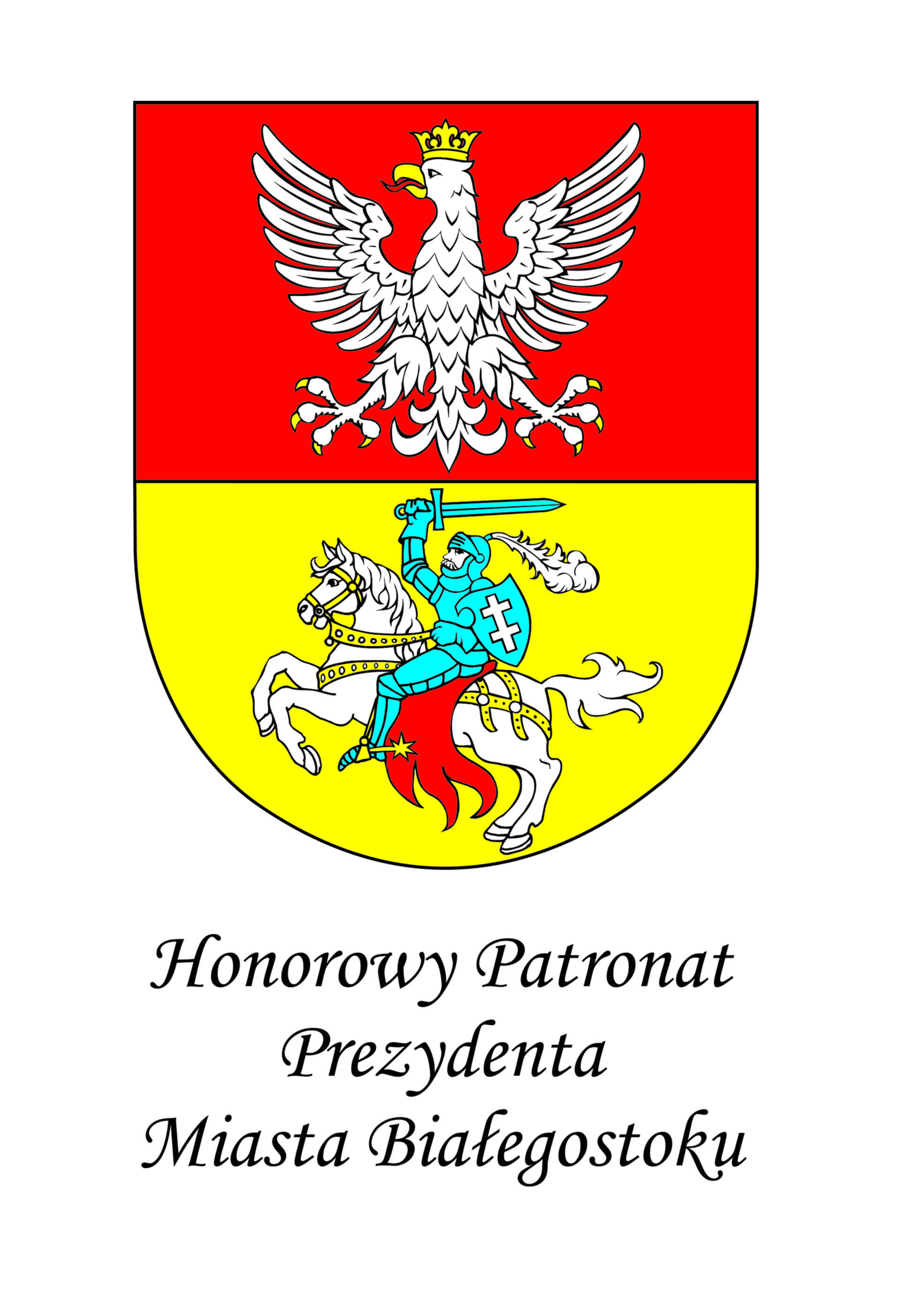 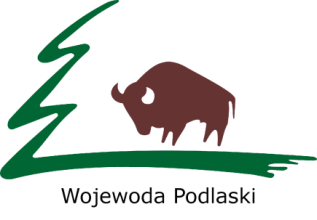 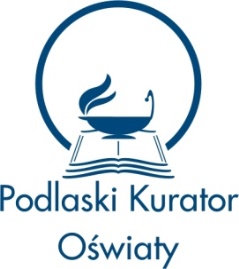 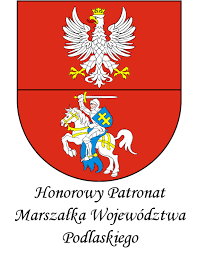 V Edycja Wojewódzkiego Konkursu Historycznego „Z miłości do niepodległej Ojczyzny…- życie i działalność gen. Władysława Andersa (1892-1970)”
w 50. rocznicę śmierci.  dla uczniów szkół podstawowych i ponadpodstawowych 
województwa podlaskiego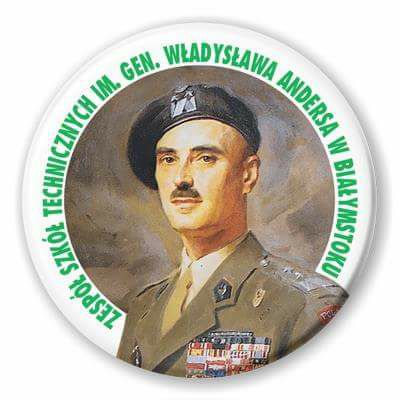 organizowanego przezZespół Szkół Technicznych 
im. gen. Władysława Andersa w Białymstoku

współpraca: 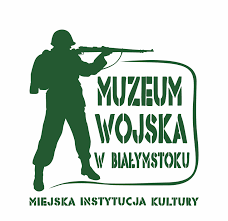 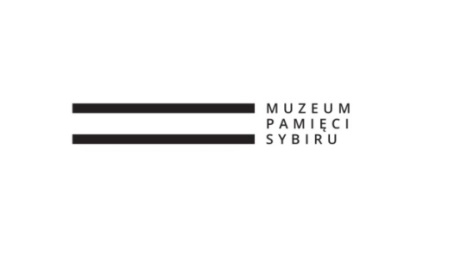 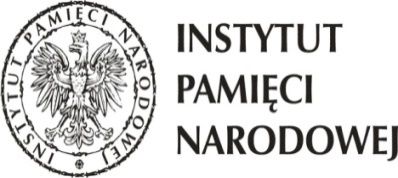 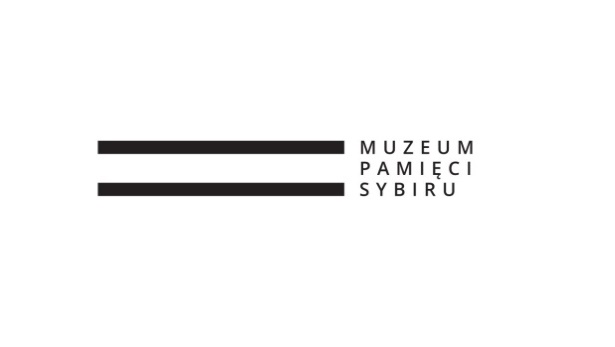 Patronat medialny: 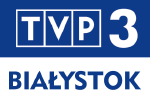 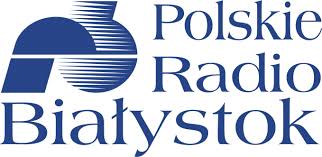 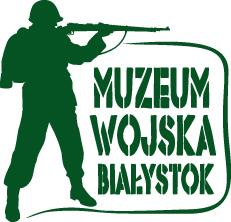 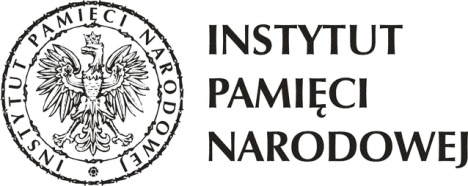 Białystok – 12 maja 2020 r.1. Organizator: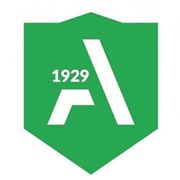 Zespół Szkół Technicznych
im. gen. Władysława Andersa
15-879 Białystok
ul. Stołeczna 21, tel. 85 742-12-13
2. Cele konkursu: - poznanie i przybliżenie uczniom sylwetki i działalności jednego z najdzielniejszych i najbardziej ofiarnych polskich żołnierzy II wojny światowej – gen. Władysława Andersa, który całym swoim życiem ukazał, 
że nie istnieją granice odwagi i poświęcenia z miłości do ukochanej i niepodległej ojczyzny, - rozbudzanie zainteresowania historią Polski wśród uczestników konkursu, zgłębianie poczucia i postawy patriotycznej, kształtowanie emocjonalnego stosunku do dziejów Polski, a także zainspirowanie 
do pracy twórczej i rozwijania własnej kreatywności.3. Warunki uczestnictwa: - w konkursie mogą wziąć udział uczniowie szkół podstawowych i ponadpodstawowych miasta Białegostoku i terenu województwa podlaskiego (prace przygotowane wyłącznie indywidualnie, 
pod kierunkiem nauczyciela), - prace należy opatrzyć metryką (zamieszczoną na stronie internetowej szkoły: www.zst.bialystok.pl), zawierającą: imię, nazwisko i wiek autora, klasę, nazwę i adres szkoły, do której uczęszcza uczestnik konkursu oraz nazwisko nauczyciela prowadzącego, tel. kontaktowy do nauczyciela, - wszystkie prace biorące udział w konkursie pozostaną własnością głównego organizatora: Zespołu Szkół Technicznych im. gen. Władysława Andersa w Białymstoku, który zastrzega sobie prawo 
do od ich prezentowania i publikacji.4. Tematyka i forma prac konkursowych: - prace konkursowe nt. „Z miłości do niepodległej Ojczyzny… - życie i działalność gen. Władysława Andersa (1892-1970)”, powinny przedstawiać w sposób oryginalny sylwetkę i działalność gen. Władysława Andersa, - forma prac: prezentacja multimedialna (do 40 slajdów); 
film (do 10 minut), zamieszczony na płycie CD lub DVD, w formacie avi, mp4, jpeg;
oraz praca plastyczna, wykonana w formacie dowolnym i techniką dowolną;   
- w zakończeniu pracy należy podać wykaz wykorzystanych źródeł historycznych i literatury.5. Terminy konkursu: 
- do 28 kwietnia 2020 r. kartę zgłoszenia do konkursu (zamieszczoną na stronie internetowej szkoły: www.zst.bialystok.pl) należy przesłać na adres e-mail: k.pogorzelski@onet.eu lub faxem 857421213,  - do 4 maja 2020 r. prace należy przesłać pocztą lub dostarczyć osobiście do sekretariatu: 
Zespołu Szkół Technicznych im. gen. Władysława Andersa w Białymstoku ul. Stołeczna 21, tel. 857421213,  - rozstrzygnięcie i ogłoszenie wyników konkursu historycznego odbędzie się 12 maja (wtorek) 2020 r., 
o godz. 11.00 w Zespole Szkół Technicznych im. gen. Władysława Andersa w Białymstoku;
- laureaci i wyróżnieni w konkursie autorzy prac (wraz z nauczycielem) zostaną powiadomieni telefonicznie 
i zaproszeni na uroczystość.
6. Nagrody: - jury powołane przez organizatora i współorganizatorów dokona oceny prac i przyzna dyplomy, nagrody 
(m.in. sprzęt elektroniczny) oraz wyróżnienia, natomiast nauczyciele prowadzący – opiekunowie uczestników konkursu otrzymają podziękowania.7. Osoby odpowiedzialne z ramienia organizatora: mgr Krzysztof Pogorzelski - nauczyciel historii, tel. 797 440 590 
k.pogorzelski@onet.euZGŁOSZENIE 
do V Edycji Wojewódzkiego Konkursu Historycznego „Z miłości do niepodległej Ojczyzny… 
- życie i działalność Generała Władysława Andersa (1892-1970)”, organizowanego przez Zespół Szkół Technicznych im. gen. Władysława Andersa w Białymstoku, 12 maja 2020 r. METRYKA PRACY KONKURSOWEJ 
V Edycji Wojewódzkiego Konkursu Historycznego „Z miłości do niepodległej Ojczyzny… 
- życie i działalność Generała Władysława Andersa (1892-1970)”, organizowanego przez Zespół Szkół Technicznych im. gen. Władysława Andersa w Białymstoku, 12 maja 2020 r. 

Oświadczenie zgody na wykorzystanie i przetwarzanie danych osobowychPrzystępując do V Edycji Wojewódzkiego Konkursu Historycznego „Z miłości do niepodległej Ojczyzny… 
- życie i działalność Generała Władysława Andersa (1892-1970)”, wyrażam zgodę na wykorzystanie i przetwarzanie moich danych osobowych przez Zespół Szkół Technicznych im. gen. Władysława Andersa z siedzibą w Białymstoku przy ul. Stołecznej 21, w ramach konkursu zgodnie z przepisami rozporządzenia Parlamentu Europejskiego i Rady (UE) 2016/679 z dnia 27 kwietnia 2016 r. w sprawie ochrony osób fizycznych w związku z przetwarzaniem danych osobowych i w sprawie swobodnego przepływu takich danych oraz uchylenia dyrektywy 95/46/WE (ogólne rozporządzenie o ochronie danych) (Dz.Urz. UE L 119 z 04.05.2016, str. 1). Wiem, że przysługuje mi prawo wglądu do swoich danych oraz do ich poprawienia, a także ewentualnego usunięcia.
…………………………………………………………………………………. (podpis ucznia) (w przypadku niepełnoletniego ucznia podpis rodzica lub opiekuna prawnego) Oświadczam, że zapoznałem się z regulaminem konkursowym i akceptuję jego postanowienia oraz 
wyrażam zgodę na przekazanie praw autorskich pracy na rzecz organizatora Zespołu Szkół Technicznych 
im. gen. Władysława Andersa w Białymstoku. …………………………………………………………………………………. (podpis ucznia) (w przypadku niepełnoletniego ucznia podpis rodzica lub opiekuna prawnego) ………………………………………………… (miejscowość, data)AUTOR (imię i nazwisko)WIEK AUTORA I KLASAFORMA PRACY (prezentacja/ film/ praca plastyczna/inna)IMIĘ I NAZWISKORodzica lub opiekuna prawnegoTELEFONRodzica lub opiekuna prawnego
NAZWA I ADRES SZKOŁYNAUCZYCIEL 
(imię i nazwisko)TELEFON (nauczyciela)AUTOR (imię i nazwisko)WIEK AUTORA I KLASAFORMA PRACY (prezentacja/ film/ praca plastyczna/inna)IMIĘ I NAZWISKORodzica lub opiekuna prawnegoTELEFONRodzica lub opiekuna prawnego
NAZWA I ADRES SZKOŁYNAUCZYCIEL 
(imię i nazwisko)TELEFON (nauczyciela)